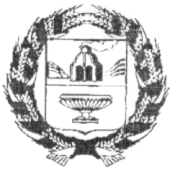 СОБРАНИЕ ДЕПУТАТОВ ВЕРХ-КАМЫШЕНСКОГО СЕЛЬСОВЕТАЗАРИНСКОГО РАЙОНА АЛТАЙСКОГО КРАЯ   21.12. 2023                                              с. Верх-Камышенка                                                                              № 49О Плане правотворческой деятельности Собрания депутатов  Верх-Камышенского сельсовета Заринского района Алтайского края на 2024 год В соответствии  с Регламентом Собрания депутатов Верх-Камышенского сельсовета Заринского района Алтайского края  Собрание депутатов Верх-Камышенского сельсоветаР Е Ш И ЛО:Утвердить     План правотворческой деятельности Собрания депутатов  Верх-Камышенского сельсовета Заринского района Алтайского края на 2024 год  (приложения 1).Обнародовать данное решение на информационном стенде в здании Администрации Верх-Камышенского сельсовета.Контроль за исполнением настоящего решения оставляю за собой.Глава сельсовета                                                                                              В.В. ФишерПРИЛОЖЕНИЕ 1														к решению Собрания 	депутатов														Верх-Камышенского сельсовета 														от 21.12.2023 №  49ПЛАНправотворческой, и организационной деятельностиСобрания депутатов Верх-Камышенского сельсовета Заринского районаАлтайского края на 2024 годПримечание: В течение  2024 года могут рассматриваться иные правовые акты администрации, не включенные в план,  при принятии которых не требуется изменений в План правотворческой деятельности Администрации Верх-Камышенского сельсовета Заринского района Алтайского края.           Р Е Ш Е Н И Е№ п/пНаименование  проектов правовых актовОтветственный за подготовку проектаСрок  рассмотрения12341.Мероприятия в области правотворческой деятельности  Собрание  депутатов Верх-Камышенского сельсовета1.Мероприятия в области правотворческой деятельности  Собрание  депутатов Верх-Камышенского сельсовета1.Мероприятия в области правотворческой деятельности  Собрание  депутатов Верх-Камышенского сельсовета1.Мероприятия в области правотворческой деятельности  Собрание  депутатов Верх-Камышенского сельсовета1Отчет о работе  Собрание депутатов Верх-Камышенского сельсовета за 2022 год.глава сельсовета, постоянная комиссия по социально-правовым вопросамфевраль2Отчет об исполнении бюджета.глава  сельсовета, постоянная комиссия по социально-правовым вопросамфевраль3О работе Администрации сельсовета (отчет главы сельсовета) за 2023г.глава сельсовета, постоянная комиссия по социально-правовым вопросамФевраль-март4  Разработка нормативно- правовых актов.Специалисты АдминистрацииПо мере необходимости5Внесение изменений, дополнений на основании  изменений законодательных актов   РФ  в целях  устранения ограничений  для предоставления государственных и муниципальных услугСпециалисты АдминистрацииВ течение года, по мере необходимости6О внесении изменений и дополнений в Устав муниципального образования Верх-Камышенский сельсовет Заринского района Алтайского края.глава сельсовета, постоянная комиссия по социально-правовым вопросамВ течение года, по мере необходимости7О бюджете муниципального образования Верх-Камышенский сельсовет Заринского района Алтайского края на 2025 год и плановый период 2026-2027 годы.глава сельсовета, постоянная комиссия по социально-правовым вопросамдекабрь8О проведении месячника по благоустройству на территории сельсовета и противопожарной безопасностиглава сельсовета, постоянная комиссия по социально-правовым вопросаммай9О подготовке организаций и учреждений социальной сферы к работе  в зимний периодглава сельсовета, постоянная комиссия по социально-правовым вопросам                    май10О плане работы  Собрание депутатов на 2025 годглава сельсовета, постоянная комиссия по социально-правовым вопросамдекабрь11Разработка и принятие Положений, касающихся деятельности местного самоуправления в рамках изменений законодательстваглава сельсовета, постоянная комиссия по социально-правовым вопросамПостоянно согласно, требований законодательства12Разработка внесение изменений и дополнений и принятие  нормативно правовых актов в соответствии с ч.1 ст. 14 Федерального закона от 25.02.1999 №39-Ф3 «Об инвестиционной деятельности в Российской Федерации, осуществляемой в форме капитальных вложений» инвестиционные проекты, финансирование которых планируется осуществлять полностью или частично за счет средств федерального бюджета, бюджетов субъектов Российской Федерации, местных бюджетов, подлежат проверке на предмет эффективности использования направляемых на капитальные вложения средств соответствующих бюджетов в случаях и в порядке, которые установлены соответственно нормативными правовыми актами Правительства Российской Федерации, нормативными правовыми актами субъектов Российской Федерации, муниципальными правовыми актами.И о главы Администрации сельсовета, постоянная комиссия по социально-правовым вопросамВ течении года13Разработка внесение изменений и дополнений  принятие  нормативно правовых актов в соответствии с Федеральным законом от 27.12.2019 №479-ФЗ «О внесении изменений в Бюджетный кодекс Российской Федерации в части казначейского обслуживания и системы казначейских платежей» Бюджетный кодекс РФ с 01.01.2021 дополняется новыми положениями о системе казначейских платежей, казначейских платежах, едином казначейском счете и казначейском обслуживании, в том числе из бюджетного законодательства исключается такое понятие, как «кассовое обслуживание» и Федеральным законом от 27.12.2019 №479-ФЗ «О внесении изменений в Бюджетный кодекс Российской Федерации в части казначейского обслуживания и системы казначейских платежей» п.1 ст.80 Бюджетного кодекса РФ дополнен новым абзацемглава сельсовета, постоянная комиссия по социально-правовым вопросамВ течении годаМероприятия в области осуществления контрольных полномочийМероприятия в области осуществления контрольных полномочийМероприятия в области осуществления контрольных полномочийМероприятия в области осуществления контрольных полномочий1Об исполнении бюджета за 1 полугодие  2024 года.глава сельсовета, постоянная комиссия по социально-правовым вопросамиюль2Об исполнении бюджета за  2024 год.глава сельсовета, постоянная комиссия по социально-правовым вопросамдекабрь3. Взаимодействие с органами местного самоуправления3. Взаимодействие с органами местного самоуправления3. Взаимодействие с органами местного самоуправления3. Взаимодействие с органами местного самоуправления1Участие в работе заседаний  Собрание депутатов.Депутаты  Собрание  депутатов, работники АдминистрацииВ течение года4. Проведение публичных слушаний, отчетов депутатов4. Проведение публичных слушаний, отчетов депутатов4. Проведение публичных слушаний, отчетов депутатов4. Проведение публичных слушаний, отчетов депутатов1Публичные слушания о выполнении бюджета Верх-Камышенского сельсовета Заринского района Алтайского края  за 2023 год.глава сельсовета1 квартал2Публичные слушания о внесении изменений и дополнений в Устав  муниципального образования Верх-Камышенский сельсовет Заринского  района Алтайского края.глава сельсоветаПо мере необходимости3Публичные слушания о бюджете Верх-Камышенского сельсовета Заринского района Алтайского края  на 2025 год.глава  сельсоветаоктябрь5. Организационные мероприятия5. Организационные мероприятия5. Организационные мероприятия5. Организационные мероприятия1Проведение сессий Собрание депутатов  Верх-Камышенского сельсовета.Секретарь АдминистрацииОдин раз в квартал2Обеспечение взаимодействия Верх-Камышенского сельсовета с прокуратурой Заринского района по вопросам экспертизы  проектов  нормативно правовых актов  Собрание депутатов и Администрации Верх-Камышенского сельсовета.Секретарь АдминистрацииВ течение года3Информирование населения о работе Собрания депутатов Верх-Камышенского сельсовета на информационных стендах: в администрации и п. ОмутнаяСекретарь АдминистрацииВ течение года4Информационно справочное обеспечение работы депутатовСекретарь АдминистрацииВ течение года5Организация совещаний с председателями постоянных комиссий по подготовке вопросов на сессии Собрание  депутатов.Секретарь Администрации В течение года6Обеспечение выполнения графика приема избирателей депутатами   Собрание  депутатов.Секретарь АдминистрацииВ течение года